«Утверждаю»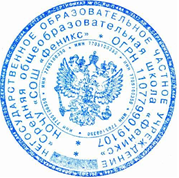 Директор НОЧУ «СОШ «Феникс»: 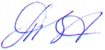 Зверева Т. И. /____________/«30» августа 2018 г.Положение о режиме занятийОбщие положения	Положение о	режиме	занятий,	учащихся	разработано	в	соответствии	со следующими нормативными документами:Федеральным закон от 29.12.2012 № 273-ФЗ «Об образовании в Российской Федерации»;Федеральным законом от 24.07.1998 № 124-ФЗ (ред. от 28.12.2016) «Об основных гарантиях прав ребенка в Российской Федерации»;Постановлением Главного государственного санитарного врача Российской Федерации   от   29.12.2010   №   189   «Об   утверждении   СанПиН      2.4.2.2821-10 «Санитарно-эпидемиологические  требования  к   условиям   и организации обучения в общеобразовательных учреждениях»; Настоящее	Положение	устанавливает	режим	занятий обучающихся в течение всего учебного года. Изменение режима занятий возможно только на основании приказа директора школы.Режим занятий обучающихся2.1.Учебный год начинается 3 сентября 2018 года и заканчивается 31 августа 2019 года.Продолжительность учебного года в 1, 9, 11 классах — 33 недели, 2 — 8, 10 классах — 34 недели. Занятия проводятся в одну смену согласно расписанию уроков.Сроки проведения школьных каникул:С 27 октября 2018 по 05 ноября 2018 года (10 дней);С 29 декабря 2018 года по 08 января 2019 года (11 дней);С 23 марта 2019 по 31 марта 2019 года (9 дней);4)Дополнительные  каникулы  для  первоклассников  с  16.02.2019  по  24.02.2019  года  (9 дней);5) С 01.05.2019 г. по 12.05.2019 г. (12 дней);6) С 01.06.2019 г. по 31.08.2019 г. (92 дня).Общий объем нагрузки в течение дня не превышает: для обучающихся 1-х классов – 4 уроков и один раз в неделю 5 уроков за счет урока физической культуры;   для обучающихся 2-4 классов – не более 5 уроков;   для обучающихся 5-6 классов – не более 6 уроков;  для обучающихся 7-11 классов – не более 7 уроков.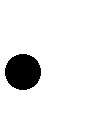 Объем домашних заданий (по всем предметам) такой, чтобы затраты времени наего выполнение не превышали (в астрономических часах):во2-3 классах – 1,5 ч.;в 4-5 классах – 2 ч.;в 6-8 классах – 2,5 ч.;в 9-11 классах – до 3,5 ч.Режим дня для обучающихся с 2- 11 классов   Начало занятий в 9.00, окончание занятий 16.00  Продолжительность урока: 45 минут.Расписание звонков 2-11 Класса:Режим звонков для обучающихся в 1-х классахзавтрак: с 9.35 до 10.00;10.35 – 11.05 организуется динамическая пауза продолжительностью 40 минутРежим работы образовательной организации:понедельник - пятница с 09.00 до 20.00в выходные и праздничные дни (установленные законодательством Российской Федерации) образовательное учреждение не работает;на период школьных каникул устанавливается особый график работы приказом директора школы.В соответствии с санитарно-эпидемиологическими нормами и правилами учебные занятия начинаются не ранее 09:00 часов утра. Проведение нулевых уроков в образовательной организации не допускается. Обучение осуществляется в первую смену.Режим организации внеурочной деятельности.   Организация режима  внеурочной деятельности в начальной школе.Урочная деятельность: от 4 до 5 уроков в зависимости от расписания уроков.    Перерыв: 45 минут. Внеурочная деятельность: - от 1 до 2 занятий в зависимости от общего количества часов внеурочной деятельности и необходимости разгрузки последующих учебных дней. Продолжительность занятий 35 минут (в 1-х – 4-х классах).   Организация режима  внеурочной деятельности в V-IХ классахУрочная деятельность: - от 5 до 6 уроков в зависимости от расписания уроков. Перерыв между урочную и внеурочную деятельность составляет 40 минут. Внеурочная деятельность: от 1 до 2 занятий в зависимости от общего количества часов внеурочной деятельности и необходимости разгрузки последующих учебных дней. Продолжительность занятий 45 минут.Режим работы ГПД:     13.00 — 20.00 для учащихся 1-11 классов.График питания в столовой.№ урокаРасписание звонков1 урок09.00-09.452 урок10.00-10.453 урок11.05 – 11.504 урок12.10 – 12.555 урок13.15 – 14.006 урок14.20 – 15.057 урок15.15 – 16.008 урок16.20 – 17.059 урок17.15 – 18.00№ урокаI-II четвертьIII – IV четверть1 урок09.00- 09.3509.00 - 09.452 урок10.00- 10.3510.00 - 10.453 урок11.05 – 11.4011.05 – 11.504 урок12.10 – 12.4512.10 – 12.555 урок13.15 – 13.5013.15 – 14.00ПОНЕДЕЛЬНИКВТОРНИКСРЕДАЧЕТВЕРГПЯТНИЦАЗАВТРАКЗАВТРАКЗАВТРАКЗАВТРАКЗАВТРАКЗАВТРАК9.45-10.001 – 4 класс1 – 4 класс1 – 4 класс1 – 4 класс1 – 4 класс10.45-11.055 – 11 класс5 – 11 класс5 – 11 класс5 – 11 класс5 – 11 классОБЕДОБЕДОБЕДОБЕДОБЕДОБЕД12.55– 13.151 – 4 класс1 – 4 класс1 – 4 класс1 – 4 класс1 – 4 класс14.00– 14.205 – 11 класс5 – 11 класс5 – 11 класс5 – 11 класс5 – 11 класс16.00– 16.201 – 11 класс1 – 11 класс1 – 11 класс1 – 11 класс1 – 11 класс